Name:……………………………………...............ADM No:………......Class:……....449/2DRAWING AND DESIGNPAPER 2MARKING SCHEMEAUGUST-SEPTEMBERMECS CLUSTER JOINT EVALUATIONFORM FOUR END OF TERM TWO EXAMINATION 2022DRAWING AND DESIGNINSTRUCTIONS TO CANDIDATESWrite your name, index number and class in the spaces provided above.The paper contains 4 PRINTED pages make sure all PAGES ARE PRINTED and NON IS MISSINGAnswer ALL the questions All the answers and working must be written on the question paper in the spaces provided below each question or in A3 paper provided.Label every drawing drawn on A3 paper providedFor examiner use only	                   GRAND TOTALDESIGN PROBLEM (40 marks)A physically challenged patient with partial walking difficulties requires a device that can assist in walking. The device can also be used as a seat when necessary. Design the device considering the following:It should be used to assist in walking with ease.It can be used as a seatIt can be adjusted to desired heightIt can be folded and stored when not in useIt should have a suitable breaking system.RequirementsMake freehand sketches of two possible solutions for your design                  (6 marks)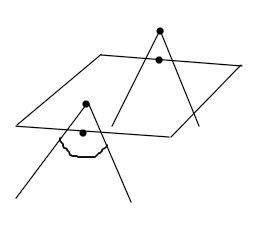 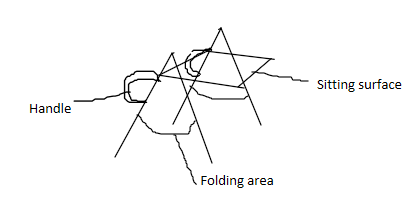 Select one of the design in (a) above and make a refined labelled pictorial sketch                                                                                                                                      (14 marks)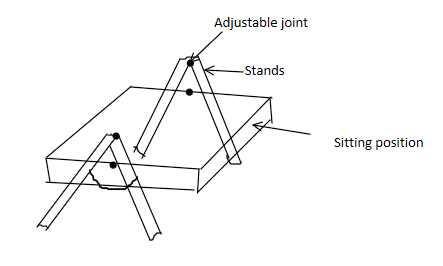 Make detailed sketches for the mechanisms to allow for each of the considerations above                                                                                                                                (15 marks)                                                                                                          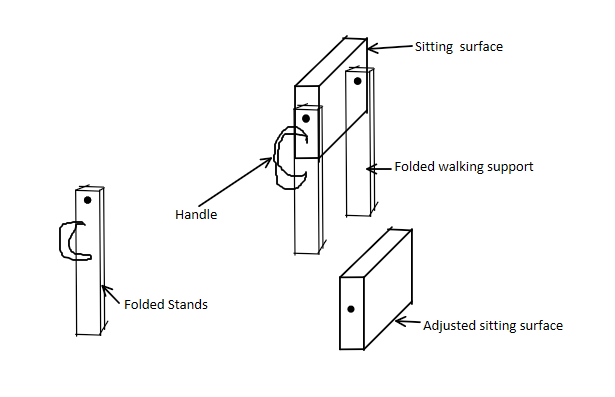 List three materials used and state one reason for the choice of each.                (3 marks)                  Wood- It is cheap/available                 Aluminium- it is light in weight/resistant to breakage                Rubber- It is rough hence protects against sliding State two methods of joining the parts and state where each is used                  (2 marks)                    Screws- joining of the sitting surface with stands                    Gluing- joining the rubber with stands                   Riveting- Joint the aluminium standsABCDE